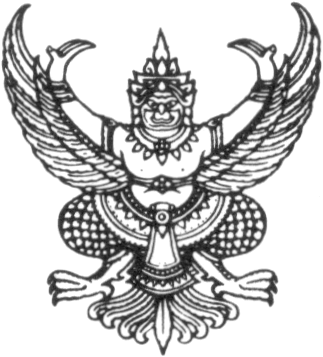 บันทึกข้อความส่วนราชการ  คณะวิศวกรรมศาสตร์  มหาวิทยาลัยธรรมศาสตร์    โทร. 0 2564 3001-9                                                    ที่   อว 67.30/                                                                      วันที่                                                                                                   เรื่อง  ขออนุมัติลงบัญชีหรือทะเบียนเพื่อควบคุมพัสดุที่ใช้ในการวิจัยและพัฒนา                                               เรียน คณบดี (ผ่านรองคณบดีฝ่ายวางแผน , เลขานุการคณะฯ , หัวหน้างานพัสดุ)  ตามที่ ข้าพเจ้า ................................................................................ สังกัดภาควิชา / หน่วยงาน ................................... ได้รับอนุมัติเงินสนับสนุนทุนเพื่อการวิจัยและพัฒนา ในชื่อเรื่อง ....................................................................................................................................................................................................................................................................................................................................จากแหล่งเงินงบประมาณ .......................................ประจำปีงบประมาณ ........... เป็นจำนวนเงินทั้งสิ้น ................................... บาท นั้น  	บัดนี้ ได้ดำเนินการจัดซื้อพัสดุที่ใช้ในการวิจัยและพัฒนาแล้วเสร็จเป็นที่เรียบร้อยแล้ว จึงมีความประสงค์ที่จะขอนำพัสดุที่ได้จัดซื้อเพื่อการวิจัยจากแหล่งเงินงบประมาณดังกล่าวข้างต้น ให้งานพัสดุคณะฯ ดำเนินการลงบัญชีหรือทะเบียนเพื่อควบคุมพัสดุนั้น โดยให้เป็นไปตามระเบียบกระทรวงการคลังว่าด้วยการจัดซื้อจัดจ้างและการบริหารพัสดุภาครัฐ พ.ศ. 2560 หมวด 9 ส่วนที่ 1 การเก็บ การบันทึก การเบิกจ่าย ข้อ 203 โดยมีรายละเอียดของพัสดุ จำนวน .............. รายการ ดังนี้ ชื่อรายการ .......................................................... ยี่ห้อ ................................... รุ่น .................................. หมายเลขเครื่อง ............................ การรับประกัน ................. ปี  (ถ้ามี) ในราคารวมภาษีมูลค่าเพิ่มเป็นเงินทั้งสิ้น ........................................ บาทชื่อรายการ .......................................................... ยี่ห้อ ................................... รุ่น .................................. หมายเลขเครื่อง ............................ การรับประกัน ................. ปี  (ถ้ามี) ในราคารวมภาษีมูลค่าเพิ่มเป็นเงินทั้งสิ้น ........................................ บาทชื่อรายการ .......................................................... ยี่ห้อ ................................... รุ่น .................................. หมายเลขเครื่อง ............................ การรับประกัน ................. ปี  (ถ้ามี) ในราคารวมภาษีมูลค่าเพิ่มเป็นเงินทั้งสิ้น ........................................ บาท	ทั้งนี้ โดยได้แนบเอกสารหลักฐานการได้มาเพื่อประกอบการพิจารณาขออนุมัติ ดังนี้	(    ) 1. ใบเสร็จรับเงิน/บิลเงินสด (ต้นฉบับ)เล่มที่ ................ เลขที่ ........................ ลงวันที่ ............................. จำนวน ................ ฉบับ	เล่มที่ ................ เลขที่ ........................ ลงวันที่ ............................. จำนวน ................ ฉบับ	(    ) 2. อื่นๆ ............................................... จำนวน ............... ฉบับ 					 ลงชื่อ …………………………………………….ผู้จัดทำวิจัย                                                                    (                                      ) 		 ตัวอย่าง การระบุข้อความลงในขออนุมัติลงบัญชีหรือทะเบียนเพื่อควบคุมพัสดุที่ใช้ในการวิจัยบันทึกข้อความส่วนราชการ  คณะวิศวกรรมศาสตร์  มหาวิทยาลัยธรรมศาสตร์    โทร. 0 2564 3001-9                                                    ที่   อว 67.30/                                                                      วันที่                                                                                                   เรื่อง  ขออนุมัติลงบัญชีหรือทะเบียนเพื่อควบคุมพัสดุที่ใช้ในการวิจัยและพัฒนา                                               เรียน คณบดี (ผ่านรองคณบดีฝ่ายวางแผน , เลขานุการคณะฯ , หัวหน้างานพัสดุ)  ตามที่ ข้าพเจ้า ...... นายอัฐตพงษ์  เทียนขวัญ ...... สังกัดภาควิชา / หน่วยงาน ..... พัสดุ ......ได้รับอนุมัติเงินสนับสนุนทุนเพื่อการวิจัยและพัฒนา ในชื่อเรื่อง ........................................... ปัญหาและแนวทางการแก้ไขในการบริหารงานด้านพัสดุ              คณะวิศวกรรมศาสตร์ มหาวิทยาลัยธรรมศาสตร์ ......................................................................................................................................จากแหล่งเงินงบประมาณ ........ รายได้หน่วยงาน........ ประจำปีงบประมาณ .. 2563 ..เป็นจำนวนเงินทั้งสิ้น ..... 25,000 บาท ...... นั้น  	บัดนี้ ได้ดำเนินการจัดซื้อพัสดุที่ใช้ในการวิจัยและพัฒนาแล้วเสร็จเป็นที่เรียบร้อยแล้ว จึงมีความประสงค์ที่จะขอนำพัสดุที่ได้จัดซื้อเพื่อการวิจัยจากแหล่งเงินงบประมาณดังกล่าวข้างต้น ให้งานพัสดุคณะฯ ดำเนินการลงบัญชีหรือทะเบียนเพื่อควบคุมพัสดุนั้น โดยให้เป็นไปตามระเบียบกระทรวงการคลังว่าด้วยการจัดซื้อจัดจ้างและการบริหารพัสดุภาครัฐ พ.ศ. 2560 หมวด 9 ส่วนที่ 1 การเก็บ การบันทึก การเบิกจ่าย ข้อ 203 โดยมีรายละเอียดของพัสดุ จำนวน ..... 1 ..... รายการ ดังนี้ ชื่อรายการ ..... เครื่องพิมพ์เลเซอร์  จำนวน 1 ครื่อง ..... ยี่ห้อ ......... Brother ........ รุ่น ... HL-54... หมายเลขเครื่อง ...... 120393-1 ...... การรับประกัน ..... 1 ..... ปี  (ถ้ามี) ในราคารวมภาษีมูลค่าเพิ่มเป็นเงินทั้งสิ้น ..... 25,000 บาท .....ชื่อรายการ .......................................................... ยี่ห้อ ................................... รุ่น .................................. หมายเลขเครื่อง ............................ การรับประกัน ................. ปี  (ถ้ามี) ในราคารวมภาษีมูลค่าเพิ่มเป็นเงินทั้งสิ้น ........................................ บาทชื่อรายการ .......................................................... ยี่ห้อ ................................... รุ่น .................................. หมายเลขเครื่อง ............................ การรับประกัน ................. ปี  (ถ้ามี) ในราคารวมภาษีมูลค่าเพิ่มเป็นเงินทั้งสิ้น ........................................ บาท	ทั้งนี้ โดยได้แนบเอกสารหลักฐานการได้มาเพื่อประกอบการพิจารณาขออนุมัติ ดังนี้	(  / ) 1. ใบเสร็จรับเงิน/บิลเงินสด (ต้นฉบับ)เล่มที่ .... 12 ... เลขที่ .... IV01234 .... ลงวันที่ ... 1 ตุลาคม 2562 ... จำนวน .... 1 .... ฉบับ	เล่มที่ .............. เลขที่ .......................... ลงวันที่ .................................. จำนวน ............. ฉบับ	(    ) 2. อื่นๆ ............................................... จำนวน ............... ฉบับ 					 ลงชื่อ …………………………………………….ผู้จัดทำวิจัย                                                                      ( นายอัฐตพงษ์   เทียนขวัญ )                                ) 		 เรียน คณบดี (ผ่านรองคณบดีฝ่ายวางแผน,เลขานุการคณะฯ)         ได้ตรวจสอบรายการพัสดุพร้อมด้วยหลักฐานดังกล่าวแล้ว          เห็นควรอนุมัติให้นำพัสดุตามรายการข้างต้น ลงบัญชีหรือทะเบียนเพื่อควบคุมพัสดุนั้น ต่อไป  ลงชื่อ ................................................ หัวหน้างานพัสดุ                         (นายอัฐตพงษ์ เทียนขวัญ)                                            วันที่ ............. / .................... / ...............เรียน คณบดี (ผ่านรองรองคณบดีฝ่ายวางแผน)         เห็นควรอนุมัติตามเสนอ      ลงชื่อ ................................................ เลขานุการคณะฯ                (นางสุกัญญา ว่องวิกย์การ)        วันที่ ............. / .................... / ...............เรียน คณบดี         เพื่อโปรดพิจารณาอนุมัติ        ลงชื่อ .............................................. รองคณบดีฝ่ายวางแผน                                                         (รองศาสตราจารย์ ดร.อิศเรศ  ธุชกัลยา)       วันที่ ............. / .................... / ...............คำสั่ง คณบดี (   ) อนุมัติ และดำเนินการตามเสนอ          ลงชื่อ ......................................................                    (รองศาสตราจารย์ ดร.ธีร เจียศิริพงษ์กุล)                                                                         วันที่ ............. / .................... / ...............เรียน คณบดี (ผ่านรองคณบดีฝ่ายวางแผน,เลขานุการคณะฯ)         ได้ตรวจสอบรายการพัสดุพร้อมด้วยหลักฐานดังกล่าวแล้ว          เห็นควรอนุมัติให้นำพัสดุตามรายการข้างต้น ลงบัญชีหรือทะเบียนเพื่อควบคุมพัสดุนั้น ต่อไป                 ลงชื่อ ................................................ หัวหน้างานพัสดุ                         (นายอัฐตพงษ์ เทียนขวัญ)                                            วันที่ ............. / .................... / ...............เรียน คณบดี (ผ่านรองรองคณบดีฝ่ายวางแผน)         เห็นควรอนุมัติตามเสนอ      ลงชื่อ ................................................ เลขานุการคณะฯ                (นางสุกัญญา ว่องวิกย์การ)        วันที่ ............. / .................... / ...............เรียน คณบดี         เพื่อโปรดพิจารณาอนุมัติ        ลงชื่อ .............................................. รองคณบดีฝ่ายวางแผน                                                         (รองศาสตราจารย์ ดร.อิศเรศ  ธุชกัลยา)       วันที่ ............. / .................... / ...............คำสั่ง คณบดี (   ) อนุมัติ และดำเนินการตามเสนอ          ลงชื่อ ......................................................                    (รองศาสตราจารย์ ดร.ธีร เจียศิริพงษ์กุล)                                                                         วันที่ ............. / .................... / ...............